Французская игра "Кульбуто".Столешница самого кульбутто опирается на конус, что позволяет игроку совершать самые разные вращательно-качательные движения в попытке разложить разноцветные шарики по лункам. Собственно, слово переводится с французского как «неваляшка», вроде нашего «Ваньки-Встаньки». Ну, а задача игрока, как уже было сказано – управляя столом, загнать шарики по лункам, при этом если шарик окажется в лунке соответствующего цвета, это принесёт удвоение баллов.Существует 3 варианта правил:Вариант На время, закатить 8 шаров в 8 лунокВариант На подсчет очков, за 1 минуту. Цветной шар, «король», попадая в любую лунку, удваивает очки, остальные 7 шаров, считаются по номиналу.;вариант
На игровом поле 8 отверстий. Задача игрока закатать все шары в лунки на время.На игровом поле 7 шаров, один из которых другого цвета – «Король».Шар «Король» попадая в любую лунку, удваивает очки.Подсчет очков:Сумма очков 6-ти шаров одного цвета + удвоенная сумма шара    «Король» .От суммы очков отнимаются секунды, за которые игрок закатил шары в лунки..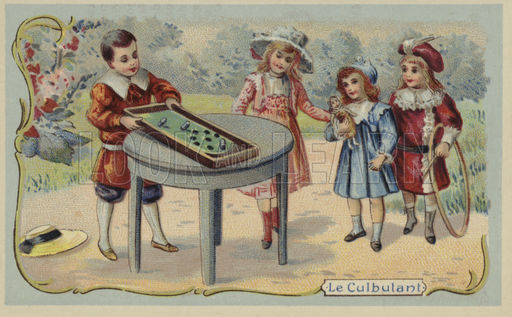 